Hemington, Hardington 
& Foxcote Parish CouncilChairman: Mark Corney 01373 834820 mark.corney@hemington-pc.org			          Clerk: Jen Gregory 07912177288  clerk.hemingtonpc@gmail.com M I N U T E SOf Hemington, Hardington & Foxcote Parish CouncilHeld on Wednesday 11th January 2023 at Faulkland Village Hall Present:	Chair M Corney, Cllrs A Hucker, M Hanley,  F Green,  V Curtis, M FrancisAlso Present:	District Councillor Berkshire, J Gregory Proper Officer plus 3 members of the publicA Happy New Year was expressed from the Parish Council to the Village. 		Public Participation Members asked whether the ASW was being acted upon and the current limit it was set to.  Advised there was an accident outside of Rose Cottage where vehicles were overtaking parked cars at speed.   It was reported that developers had pulled out of Lavender Close 01/22.23 001	Apologies for absenceCounty Cllr Clarke sent apologies indicating there was a clash of meetings. The meeting was quorate with all parish councillors in attendance.01/22.23 002	Declarations of InterestMembers were asked to advise any Declarations of interest in today’s agenda items or any pecuniary interests in line with Councils’ Code of Conduct.Resolved: There was no declarations advised01/22.23 003	Minutes of the Previous Meeting	To receive the minutes of the meeting held 14th December 2022   Resolved: Minutes of the previous meeting was signed by the Chairman as a correct record in the presence of the Proper Officer and meeting attendees.12/22.23 004	ReportsTo receive the District Councillors Report District Cllr Berkshire reported that if anyone was considering travel that the A361 at East Lyng was flooded.A recent judicial review instigated by Norton St Phillip parish noted that the 505 homes in the NE of the County was deemed unlawful and the Planning Inspector mis-directed.  It was however noted that there may be provision for homes sought elsewhere.Chairman’s reportThanks expressed to Cllr Hucker for taking the December meeting due to the Chair’s illness from which he was not yet totally recovered. Cllr Corney addressed the ASW question raised in public participation. ASW is being acted upon – Rex Eastman at Norton St Phillip had good contacts within Avon and Somerset police so firstly there would be warning following by a summons.  The impact has been noted with a drop in vehicles speeding.  Bearing in mind the units are solar powered there was 4 motorists caught but only 1 had a recognisable registration plate due to the weather and spray.  The system was set to the required level although the exact mph was not advised however that detail could be found on the ASW Facebook group. This was very positive and would make a remarked difference come the summer months when the ASW had more daylight hours and better weather.As stated in public participation residents have been written to regarding the withdraw of the Lavender Close development by Cotswold Homes not siting an actual reason but advising they would be focusing efforts elsewhere.  The Chair advised that a resident Ian of No.1 Bishop Street passed away Christmas Day morning.  Thoughts and sympathies are expressed to Murray at this sad time.01/22.23 005  	Planning Applications for Consideration		Nothing to consider. 01/22.23 006	Play AreaOf the 3 applications one had been successful, one closed for applications and the second rejected but we could resubmit, which the Clerk would do. The Chair stated that with the precept we were not far off the required amount. The septic tank lid was now urgent.  If Cllr Curtis was unable to fit then the Council would seek a contractor to complete the fitting. 01/22.23 007   	Finances		The following payment schedule was agreed: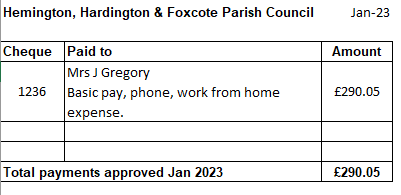 		Resolved:  Payment schedule agreed Balance on Accounts as at 30.11.22 £19166.79 no December statement received.01/22.23 008	Traffic/Highways/otherWith Cllr Corney incapacitated due to illness for sometime the collation of documents had not been completed.  Plans were afoot to get together and piece some of the old minutes together for the complaint to the monitoring officer. Action: Chair to action when appropriate01/22.23 009	CorrespondenceWith County Cllr Clarke’s comment regarding a public consultation regarding the Post Office closure the Clerk had not actioned the request.  District Cllr Berkshire advised that outpost services were on hold due to staff shortage due to sick leave but would check and advise the Clerk Action:  District Cllr Berkshire to advise situation and Clerk to post any detail on website.01/22.23 010	Information / Items to Raise for consideration at the next meeting01/22.23 011	Any Other Business		The sunken drain near to Haywood Farm Terry Hill had been completed		The potholes along Knowle Lane had been reported.  		The Clerk had reported the burning of waste at the Faulkland Inn		There was a grit delivery scheduled for Knoll Crossroads following a request.  01/22.23.012	Date of next MeetingThe next meeting would be held on the 8th February 2023 at Faulkland Village Hall. 01/22.23 013	Close		The Chairman thanked all those present for their time and contribution.Meeting closed at 8.55pmA signed copy of the minutes can be viewed by arrangement via the Parish Clerk and on its website. 